Martin přijel k námStejně jako vloni,přijel Martin na svém koni.Všude by byl smích,kdyby přivezl sníh.Bojím se, mámo.Bojím se táto,že nám i letos přiveze bláto.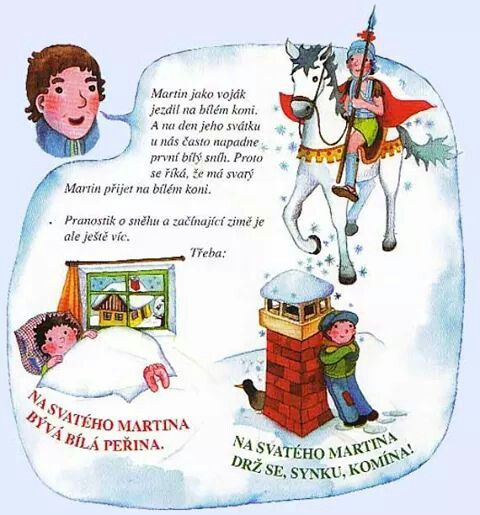 Legenda o sv. Martinovi Na bílém koni přijíždí k nám,A já se ptám, kdo je ten pán.Martin se jmenuje a v ruce meč svírá.Ne není zlý, naopak člověk zírá,Co ten Martin jednou udělal,Když na koni někam pospíchal.Jede Martin na svém koni,A náhle potká žebráka.Různé myšlenky se mu hlavou honí,Třeba je to jen pohádka.Že ten Martin plášť svůj vzal.Na dvě půlky nožem rozřezal.S žebrákem se o něj rozdělil.Možná ten kůň ani bílý nebyl,Co na tom dnes záleží.Snad bílý jak sníh, co tehdy padalA to, že se zas zima přiblíží.Vystřihni si obrázky a poskládej legendu o sv. Martinovi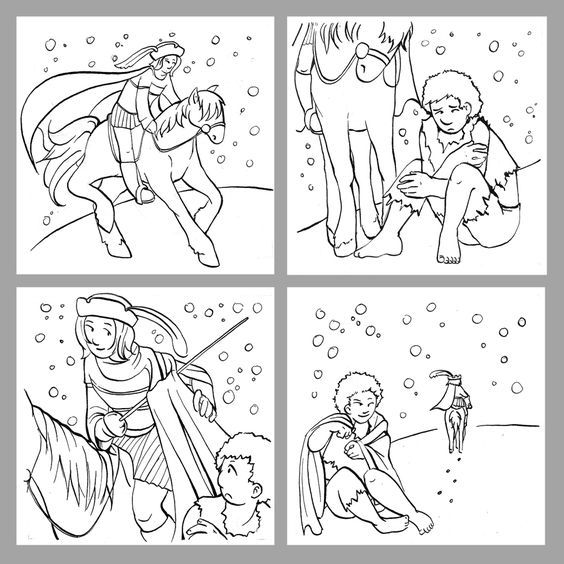 Vystřihni si obrázky a slož puzzle a nalep na papír.Kdo to jede na koni?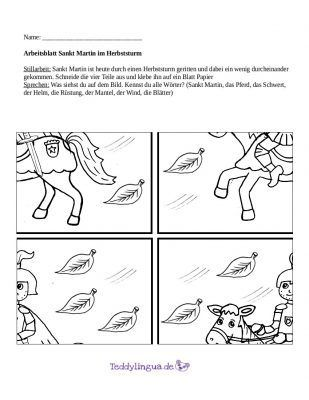 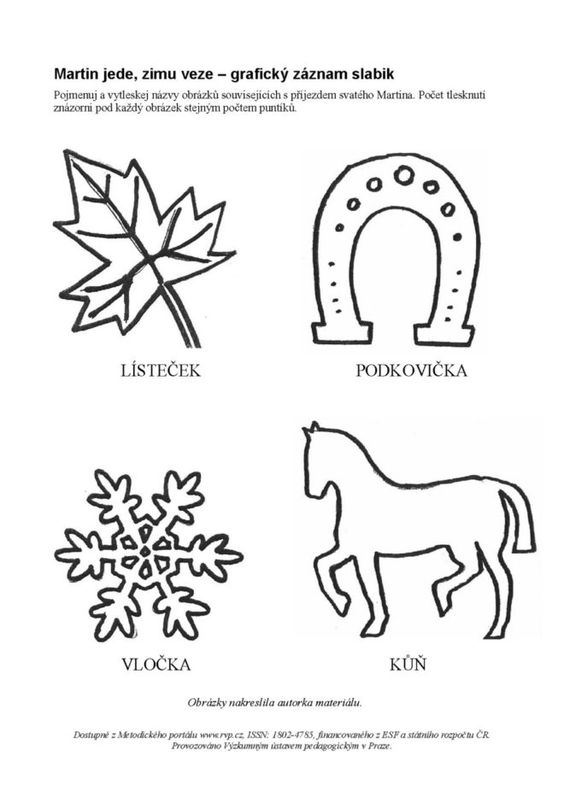 Kudy, kudy cestička pro bílého koníka?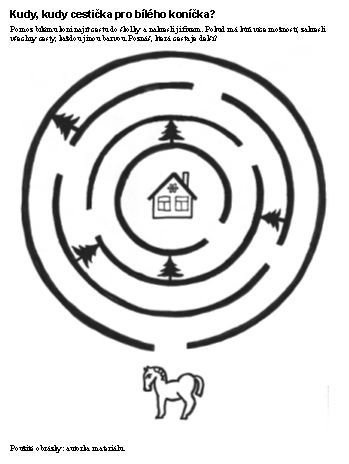 Vybarvi lístečky podle předlohy 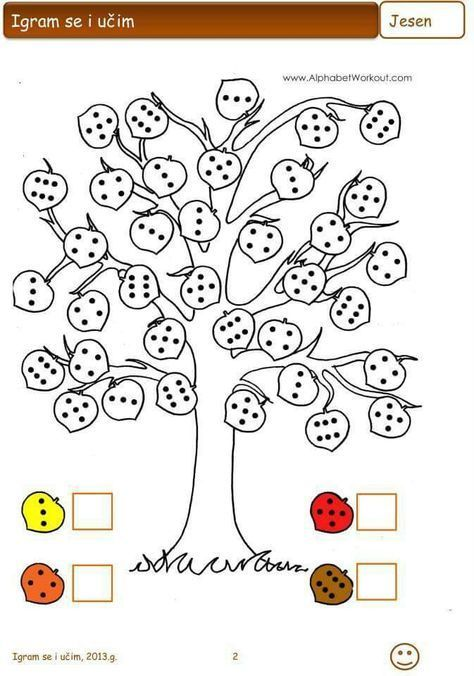 Nejprve obtáhni, poté pokračuj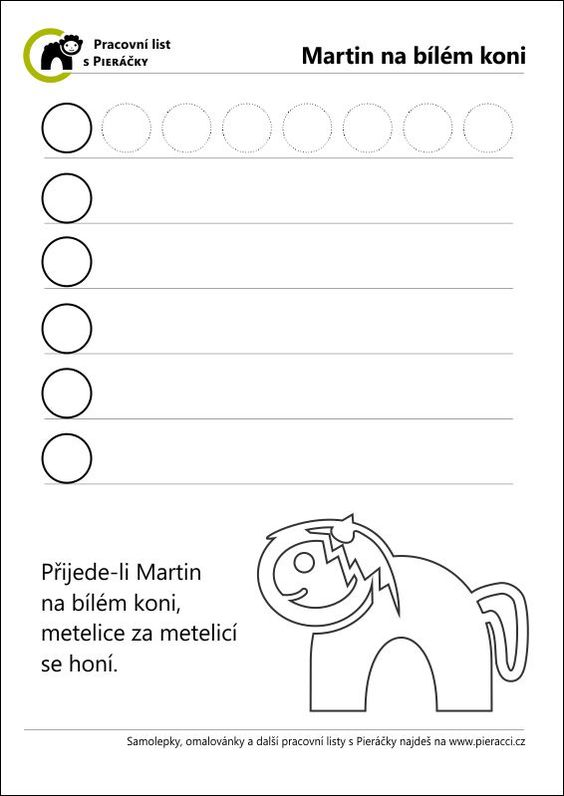 